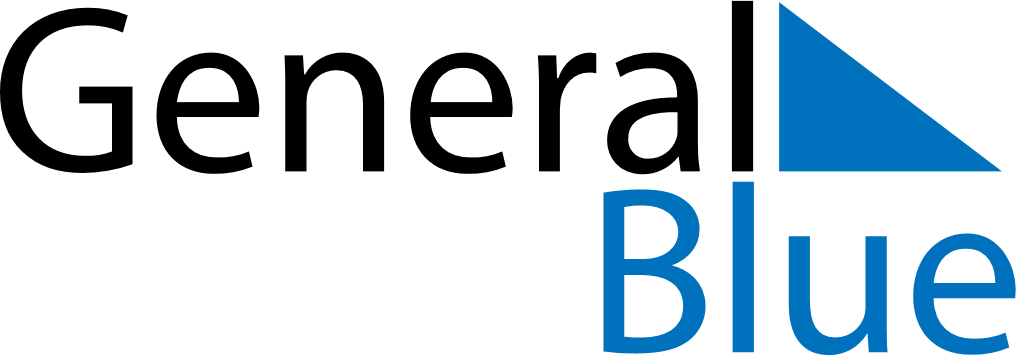 October 2021October 2021October 2021Saint BarthelemySaint BarthelemySundayMondayTuesdayWednesdayThursdayFridaySaturday123456789Abolition of Slavery10111213141516171819202122232425262728293031